花蓮縣花蓮市明廉國民小學112學年度校訂課程成果報告主題：閱讀萬花筒年級：四年級成果照片：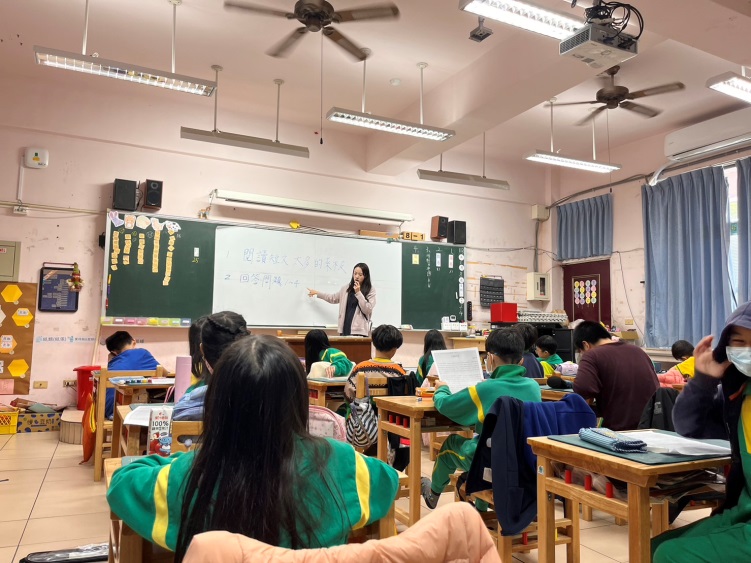 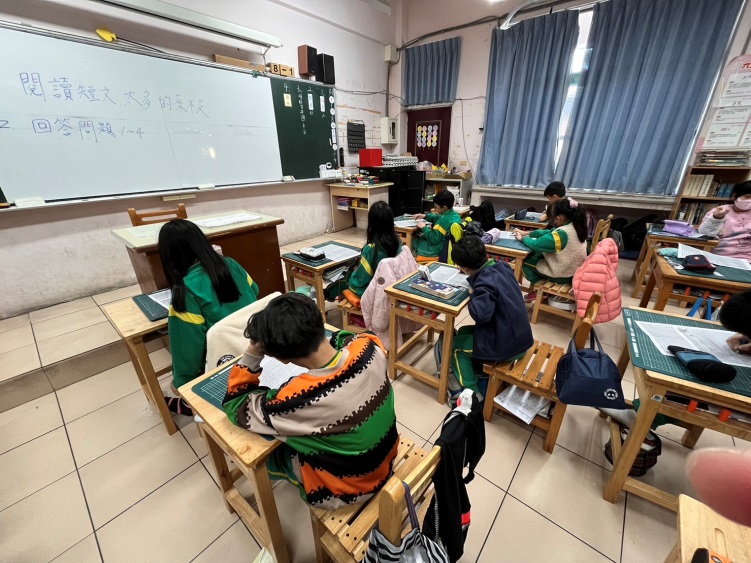 圖片說明：閱讀短文練習並解說題目。圖片說明：閱讀短文練習並解說題目。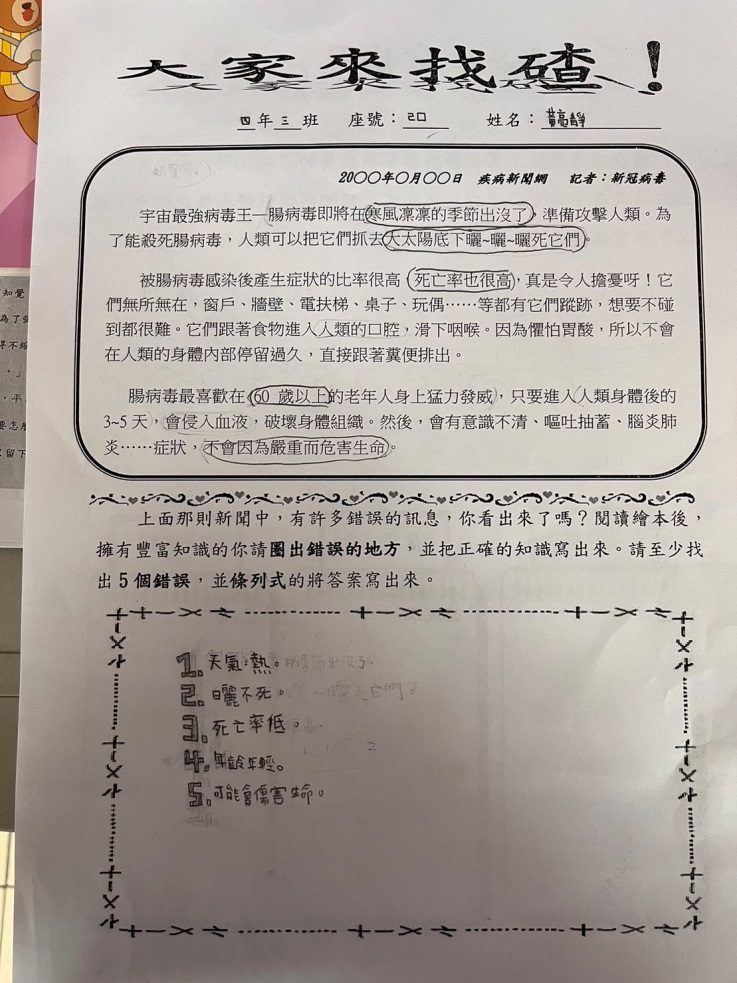 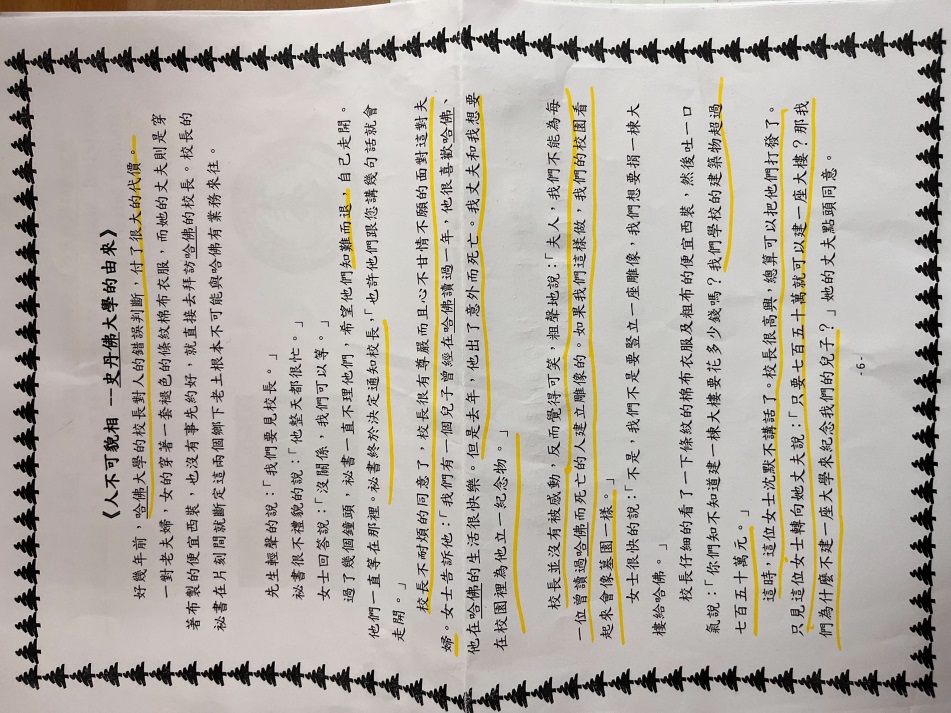 圖片說明：閱讀短文並找出疑點~腸病毒主題圖片說明：閱讀短文並練習找重點。 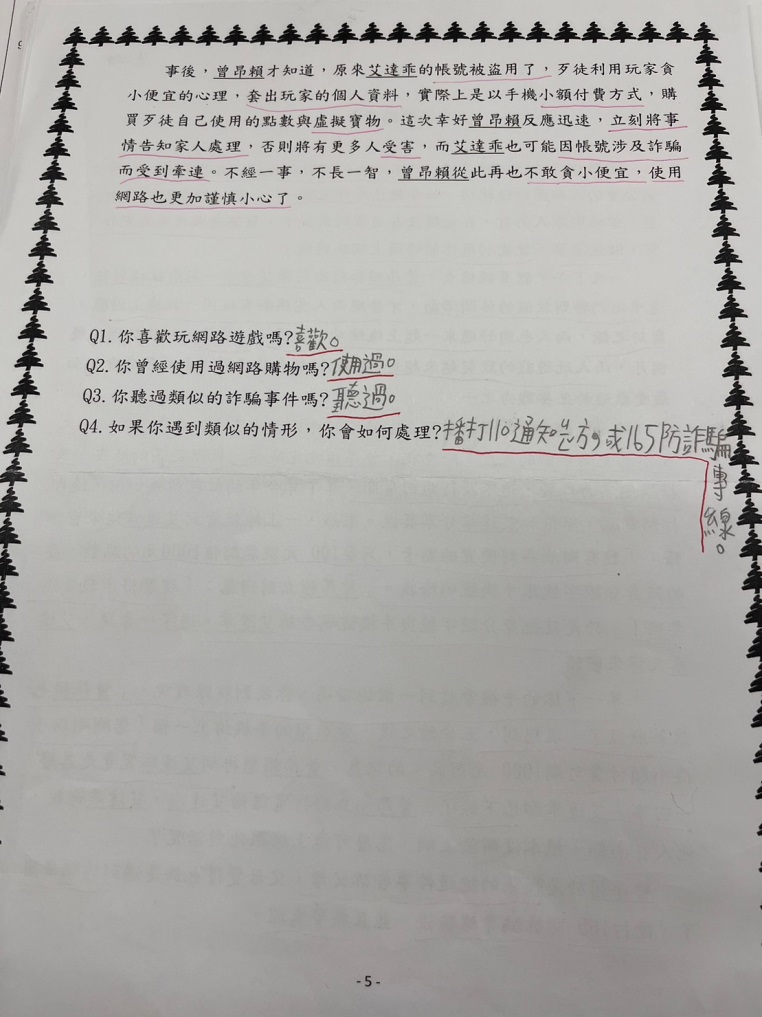 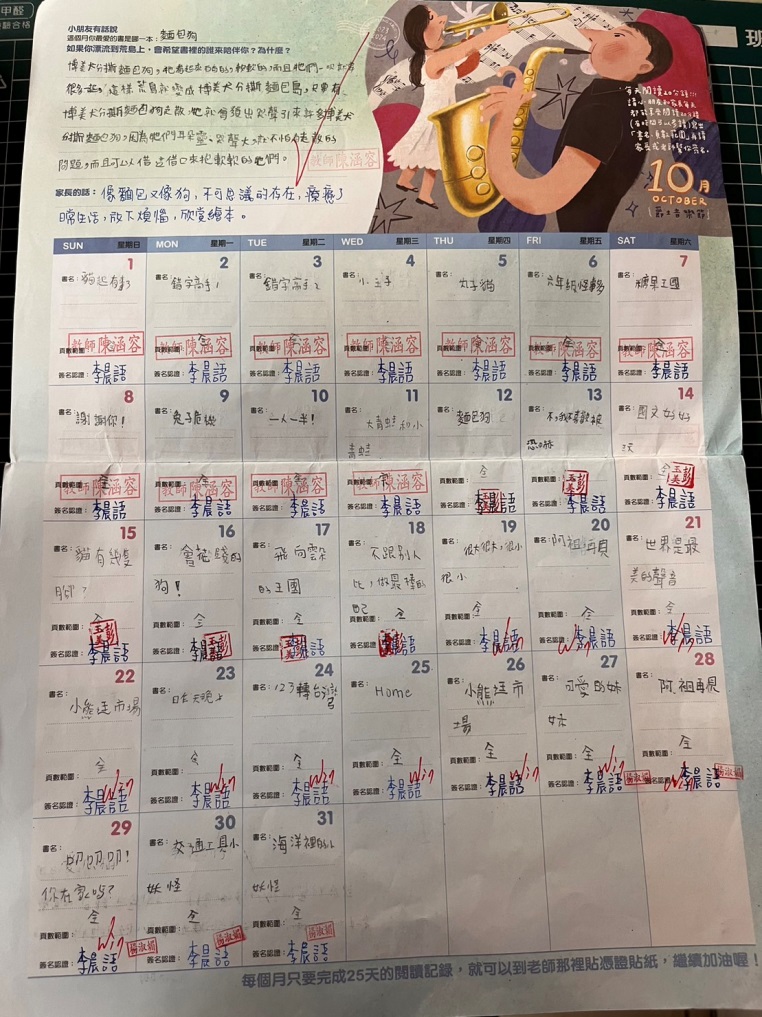 圖片說明：閱讀短文並回答問題~網路詐騙主題圖片說明：閱讀桃花源記親子心得分享。